Своей профессии верны.
23 сентября в Городской библиотеке №2 в преддверии знаменательной даты для нефтегазовой отрасли - 40-летия ОАО "Сургутнефтегаз", одной из крупнейших нефтяных компаний России, состоялась встреча студентов Лянторского нефтяного техникума с ветеранами НГДУ "Лянторнефть" - заслуженным строителем ХМАО-Югры Валентиной Ивановной Назаровой и супругами Баркар - Раисой Романовной и Михаилом Степановичем. В Лянтор супруги Баркар приехали в 1982 году. До приезда на Север Михаил Степанович имел за плечами профессиональный опыт электрогазосварщика - строил крупнейшие атомные электростанции. В Лянторе возглавил сварочно-монтажную бригаду. Раиса Романовна долгие годы проработала в структуре ЖКХ НГДУ "Лянторнефть". Гости встречи рассказали о своей трудовой деятельности, о семьях, пожелали будущим нефтяникам оставаться верными выбранной профессии.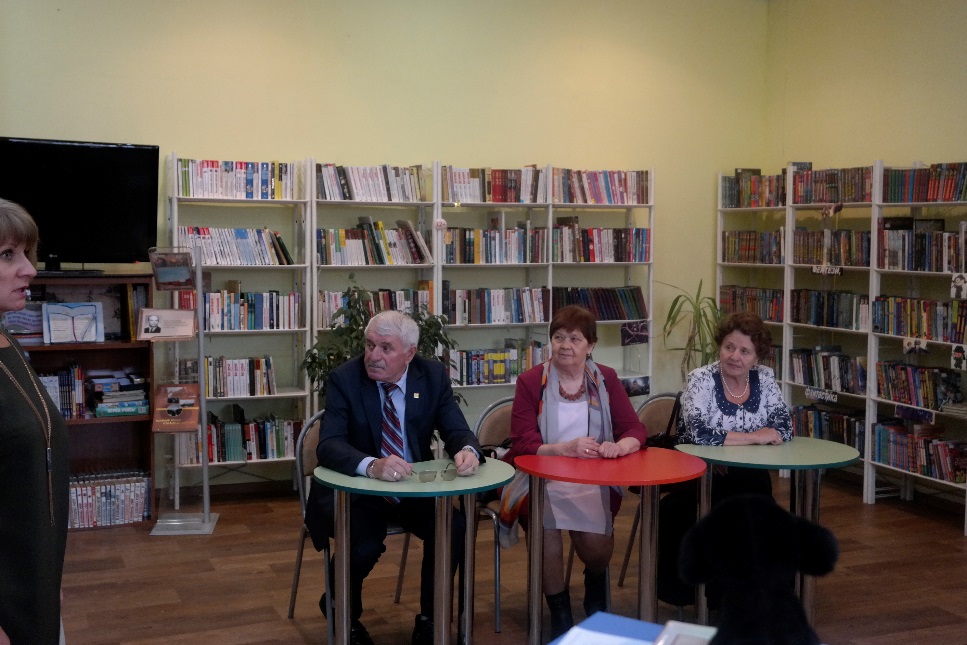 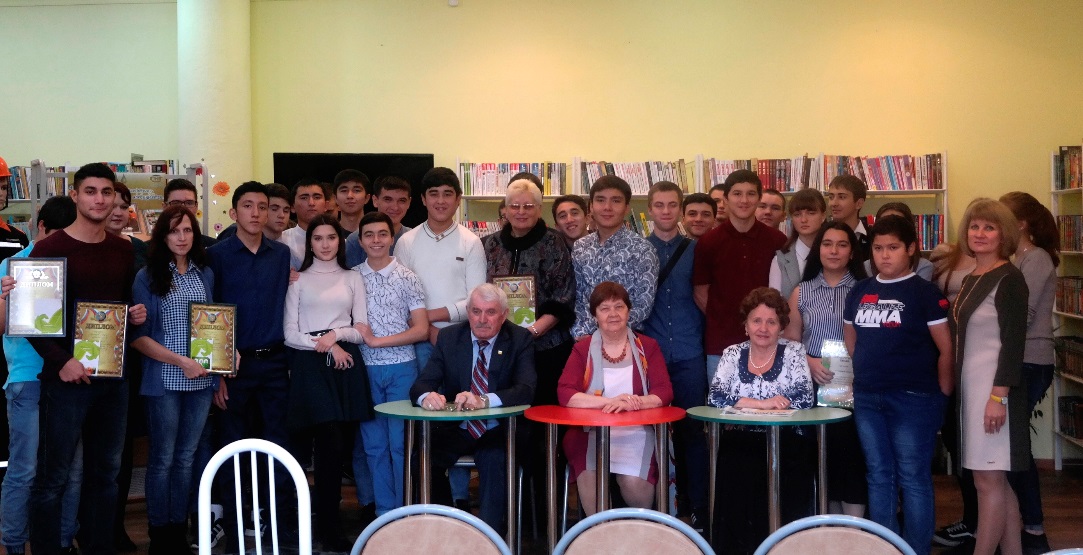 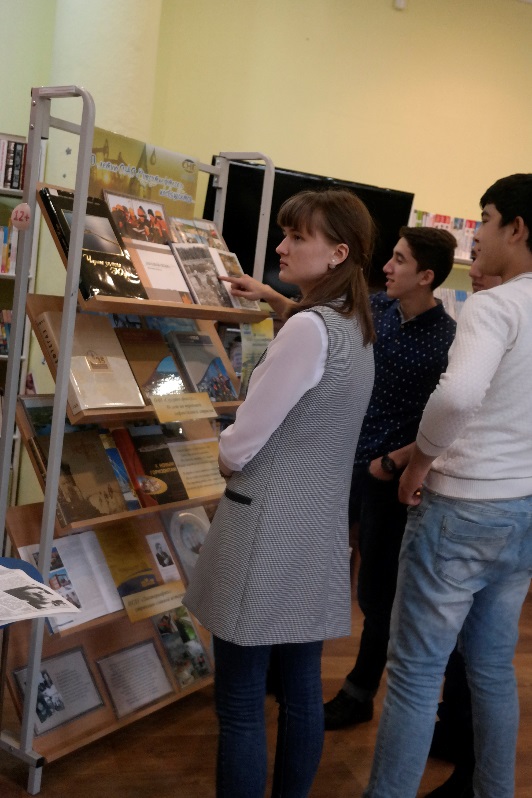 